How to do wipe out in DTMS:DTMS > Administration > Development > AppBuilder > Tools > New Procedure Window > File > OpenThen browse to D:\DTMS\Live, in the Search Wiebe Project field, type in Clear,Several files will be listed as:Clearalltrips.pClearorder.pThen select the clearorder.p and OpenType in cocode = “PLR”    (the PLR is the company code, PLR is Pallet Rush as an example. The company code can be found in Company Maintenance table)Type in sel-arc = “D”   (D means delete)Type in pbordh.pupdate “LE: 03/31/2018”Compile -> run or press F2 keyClearalltrips.pOnly need to enter company code Type in cocode = “PLR” Compile -> run or press F2 keyAccounting wipe outC: \DTMS\Live\database\databasebackupImmediate backup in the system:Task scheduler > Library > DTMS online database back > right click: RunOR:Run DTMS live online database backup.bat in C:\DTMS\Live\database.backup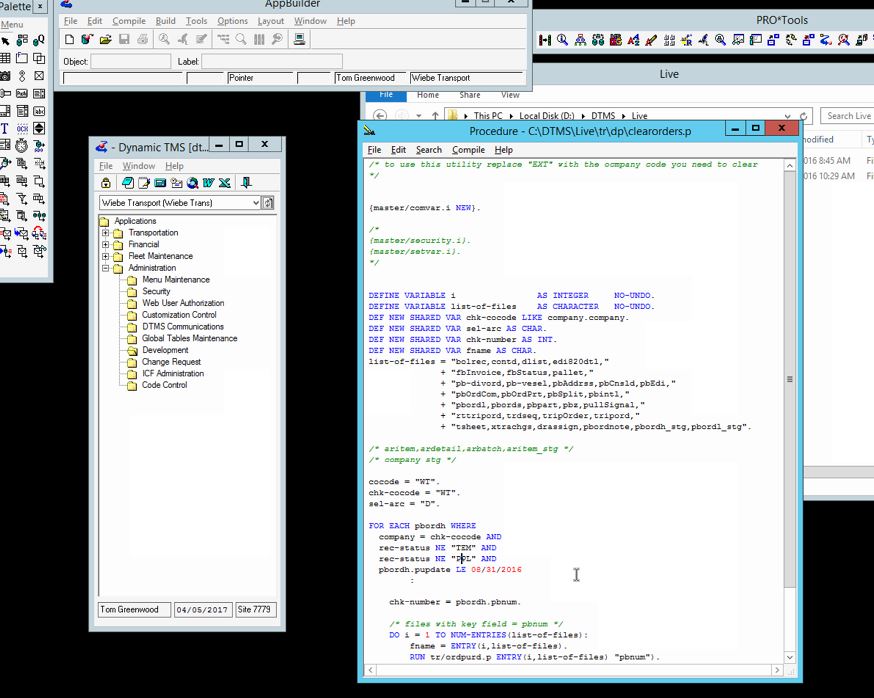 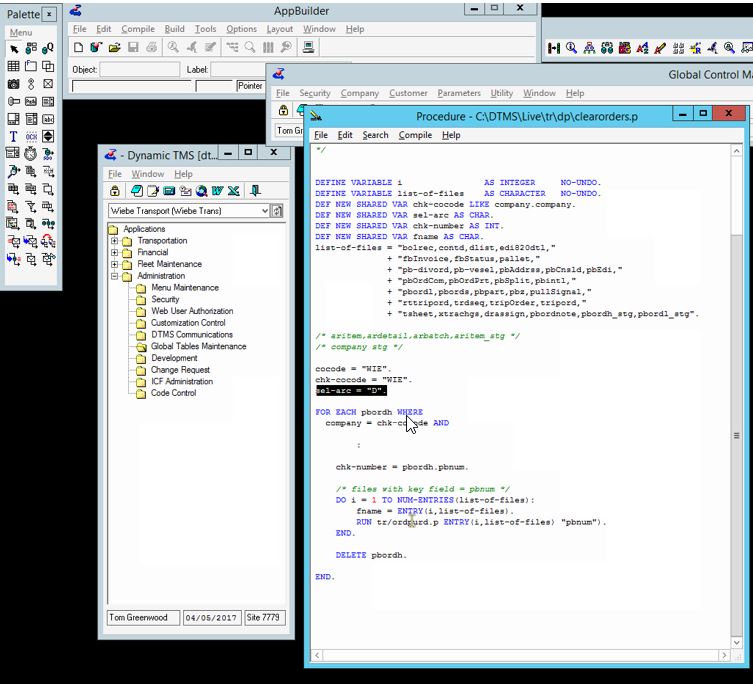 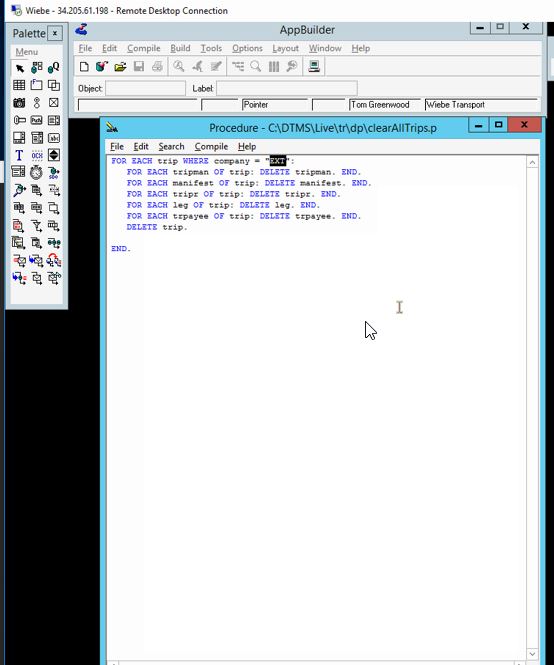 